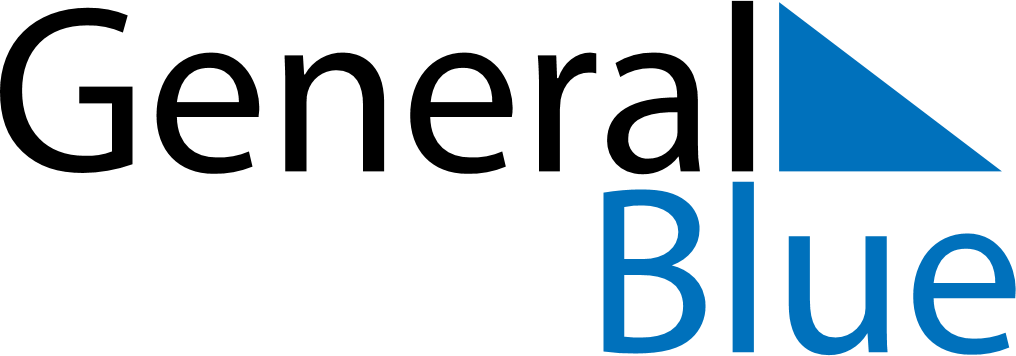 May 2021May 2021May 2021May 2021LesothoLesothoLesothoMondayTuesdayWednesdayThursdayFridaySaturdaySaturdaySunday112Workers’ DayWorkers’ Day345678891011121314151516Ascension Day17181920212222232425262728292930Africa Day/ Heroes’ Day31